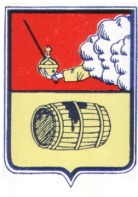 СОВЕТ ДЕПУТАТОВ ГОРОДСКОГО ПОСЕЛЕНИЯ «ВЕЛЬСКОЕ»ВЕЛЬСКОГО МУНИЦИПАЛЬНОГО РАЙОНА АРХАНГЕЛЬСКОЙ ОБЛАСТИ ПЯТОГО СОЗЫВА165150 Архангельская область г. Вельск ул. Советская д.33, тел (881836) 6-44-86(20 внеочередная сессия)от 21 сентября 2023 года          РЕШЕНИЕ № 155О  признании полномочий депутатов Совета депутатов городского поселения «Вельское» Вельского муниципального района Архангельской области пятого созываНа основании постановления Вельской территориальной избирательной комиссии от 11.09.2023 № 129/878-5 «Об общих результатах дополнительных выборов депутатов Совета депутатов городского поселения «Вельское» Вельского муниципального района Архангельской области по пятимандатному избирательному округу № 1, на основании постановления 15.09.2023 г. № 13/880-5 «О регистрации депутата Совета депутатов  городского поселения «Вельское» Вельского муниципального района Архангельской области Булатовой Веры Ивановны, избранной по пятимандатному избирательному округу № 1», на основании постановления от 15.09.2023 г. № 13/881-5 «О регистрации депутата Совета депутатов  городского поселения «Вельское» Вельского муниципального района Архангельской области Волова Сергея Викторовича, избранного по пятимандатному избирательному округу № 1»,  Совет депутатов городского поселения «Вельское» Вельского муниципального района Архангельской области пятого созыва РЕШАЕТ: Признать действительными полномочия депутатов Совета депутатов  городского поселения «Вельское» Вельского муниципального района Архангельской области пятого созыва по 1 округу Булатовой Веры Ивановны и Волова Сергея Викторовича.Приложение: постановления Вельской территориальной избирательной комиссии от 15.09.2023 г. № 13/880-5 и от 15.09.2023 г. № 13/881-5.Председатель Совета депутатовгородского поселения «Вельское»Вельского муниципального района Архангельской области                                                                    В.И. Горбунов